The Paz Family’s Garden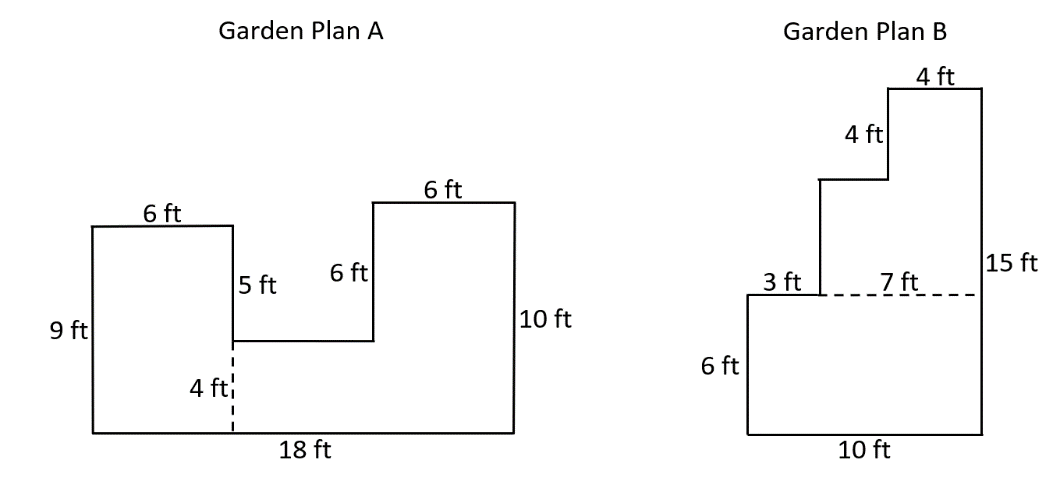 The Paz family is building a garden in their backyard. The two plans they are choosing between are shown below. They want to build the garden with the largest areaPart AWhat is the total area, in square feet, of Garden A?Write and equation or equations to represent the total area of Garden A.Enter your equation or equations in the space provided.Part BWhat is the total area, in square feet of Garden B?Write an equation or equations to represent the total area of Garden B.Enter your equation or equations in the space provided.Part CWhich garden plan should the Paz family choose?  Explain your answer using > or <.Enter your answer and explanation in the space provided.